IZJAVAo financiranim projektima/programima organizacije iz javnih izvora u 2016. i 2017. godini i/ili sredstava iz dijela prihoda od igara na sreću u 2016. i 2017. godiniOvim izjavljujemo da je prijavitelj (upišite naziv prijavitelja)označite s „X“ kvadratiće ispred odgovarajućih izjava: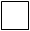 DOBIO financijsku potporu za svoje projekte/programe iz javnih izvora u 2016. i 2017. godini i/ili sredstava iz dijela prihoda od igara na sreću za 2016. i 2017. godinu na natječajima tijela državne uprave, Vladinih ureda i tijela, javnih institucija, jedinica lokalne i područne (regionalne) samouprave odnosno sredstva iz fondova EU i međunarodnih fondova u tekućoj kalendarskoj godiniPRIJAVIO isti projekt/program za financiranje iz javnih izvora u 2016. i 2017. godini NAZIV DAVATELJA FINANCIJSKIH SREDSTAVA za koji očekujemo rezultate procjeneISPUNIO SVE DOSADAŠNJE UGOVORNE OBVEZE prema Ministarstvu za demografiju, obitelj, mlade i socijalnu politiku, te svim drugim davateljima financijskih sredstava iz javnih izvora NIJE ISPUNIO SVE DOSADAŠNJE UGOVORNE OBVEZE prema Ministarstvu za demografiju, obitelj, mlade i socijalnu politiku i/ili drugim davateljima financijskih sredstava iz javnih izvora______________________________________________________________________Navesti razlog zbog kojih prijavitelj nije ispunio ugovorne obvezeMjesto i datum:MPIme i prezime te potpis osobe ovlaštene za zastupanje prijavitelja projekta/programa